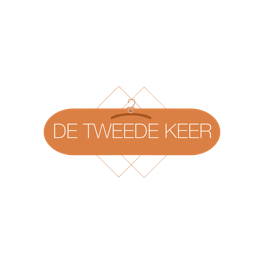 Retourformulier Bent u niet tevreden met de door uw bestelde artikelen, dan is er de mogelijkheid om binnen 14 dagen na ontvangst uw bestelling per mail te annuleren. Stuur een email naar info@detweedekeer.nl o.v.v het ordernummer. Stuur vervolgens zo snel mogelijk, maar uiterlijk binnen 14 dagen na annulering de artikelen terug naar onderstaand adres. Stuur dit volledig ingevulde retourformulier mee met de zending. Alleen dan kunnen wij de retour zo snel mogelijk afhandelen. Voor meer informatie over retournering verwijzen we u graag naar artikel 6 t/m 8 van onze algemene voorwaarden.Retour adres:

De tweede keer 
T.a.v RetourafdelingRijnland 239
8245BH LelystadKlantgegevens :Naam:
Adres:
E-mailadres:Bestelgegevens :Datum ontvangst bestelling :
Bestelnummer:
Aantal artikelen retour:
Reden voor retour:*Het geld wordt binnen 14 dagen retour gestort op het rekeningnummer waarmee de betaling is gedaan. Mits de artikelen in goede staat terug zijn ontvangen met de eventuele bijgevoegde kaartjes. 